Модернизация комплексной системы мусоросортировки и утилизации твердых коммунальных отходов на основе концессионного соглашенияМетодические рекомендации по внедрению готового решения, 
основанного на успешном опыте
Чувашской РеспубликиПаспорт готового решения1. Предпосылки для внедрения готового решенияПредпосылками, условиями и важнейшими факторами успеха внедрения Готового решения «Модернизация и строительство комплексной системы мусоросортировки и утилизации твердых коммунальных отходов на основе концессионного соглашения» являются:Потребность региона в отвечающих современным экологическим требованиям и безопасных для природы полигонов для захоронения твердых коммунальных отходов (далее - ТКО).Необходимость в прекращении распространения не соответствующих стандартам экологической безопасности свалок и ликвидировать накопленный экологический ущерб, том числе путем рекультивации таких объектов.Отсутствие в регионе мусороперерабатывающих комплексов или линий сортировки ТКО. Распространенная практика захоронения ТКО на экологически неблагополучных полигонах без предварительной обработки и сортировки.Наличие пригодных земельных участков для реализации и строительства объектов Концессионного соглашения.Активная поддержка Главой и Правительством региона модернизации системы обращения с ТКО и применения механизмов государственно-частного партнерства (далее - ГЧП).Правовые нормы, обеспечивающие возможность внедрения готового решения:Федеральный закон от 21.07.2005 г № 115-ФЗ «О концессионных соглашениях» регулирует привлечение инвестиций в экономику Российской Федерации, обеспечение эффективного использования имущества, находящегося в государственной или муниципальной собственности, на условиях концессионных соглашений и повышение качества товаров, работ, услуг, предоставляемых потребителям. Федеральный закон регулирует отношения, возникающие в связи с подготовкой, заключением, исполнением, изменением и прекращением концессионных соглашений, устанавливает гарантии прав и законных интересов сторон концессионного соглашения.Федеральный закон от 29.12.2014 г. № 458-ФЗ "О внесении изменений в Федеральный закон "Об отходах производства и потребления", отдельные законодательные акты Российской Федерации и признании утратившими силу отдельных законодательных актов (положений законодательных актов) Российской Федерации" - внесены кардинальные изменения в федеральное законодательство, определяющее полномочия органов государственной власти и местного самоуправления, правовые основы обращения с отходами производства и потребления в целях предотвращения вредного воздействия отходов производства и потребления на здоровье человека и окружающую среду, а также вовлечения таких отходов в хозяйственный оборот в качестве дополнительных источников сырья.Положение Банка России от 25 декабря 2014 г. N 451-П "Об установлении дополнительных ограничений на инвестирование средств пенсионных накоплений негосударственного пенсионного фонда, осуществляющего обязательное пенсионное страхование, дополнительных требований к кредитным организациям, в которых размещаются средства пенсионных накоплений и накопления для жилищного обеспечения военнослужащих, а также дополнительных требований, которые управляющие компании обязаны соблюдать в период действия договора доверительного управления средствами пенсионных накоплений" (с изменениями и дополнениями) устанавливает требования к структуре активов негосударственных пенсионных фондов. В соответствии с этим документом негосударственным пенсионным фондам разрешено часть активов вкладывать в концессионные облигации, выпускаемые компаниями-концессионерами в целях реализации концессионных соглашений. Это позволяет компаниям-концессионерам привлекать для финансирования концессионных проектов, в том числе в ЖКХ, долгосрочные инвестиции под более низкий процент, по сравнению с банковским кредитованием.2. Механизмы внедрения готового решенияПрактика реализуется с применением механизма государственно-частного партнерства на основе концессионного соглашения. Финансирование осуществляется за счет привлечения денежных средств негосударственных пенсионных фондов путем размещения концессионных облигаций. Применение механизма ГЧП позволяет обеспечить реализацию долгосрочных инфраструктурных проектов. Основными механизмами внедрения готового решения являются:Разработка и утверждение концессионного соглашения в отношении системы коммунальной инфраструктуры – системы переработки и утилизации (захоронения) твердых коммунальных отходов на территории региона.Подготовка и проведение открытого конкурса на право заключения концессионного соглашения.Разработка и утверждение стратегии (программы) совершенствования системы обращения с отходами производства и потребления на территории региона.Организация финансирования инвестиционной программы концессионера, в т.ч. эмиссия концессионных облигаций, размещение ценных бумаг на бирже.Утверждении территориальной схемы обращения с отходами, в том числе с твердыми коммунальными отходами, определяющей принципы, направления и механизмы создания эффективной системы комплексного управления деятельностью в области обращения с отходами на территории региона.Организация взаимодействия органов исполнительной власти региона с организациями, осуществляющими обращение с отходами.Проведение информационно – разъяснительной работы с населением и иными целевыми аудиториями проекта.3. Бизнес-модель готового решенияПо концессионному соглашению одна сторона (концессионер, частный партнер) обязуется за свой счет создать и (или) реконструировать определенное этим соглашением имущество (недвижимое имущество или недвижимое имущество и движимое имущество, технологически связанные между собой и предназначенные для осуществления деятельности, предусмотренной концессионным соглашением), право собственности на которое принадлежит или будет принадлежать другой стороне (концеденту, партнер со стороны государства), осуществлять деятельность с использованием (эксплуатацией) объекта концессионного соглашения, а концедент обязуется предоставить концессионеру на срок, установленный этим соглашением, права владения и пользования объектом концессионного соглашения для осуществления указанной деятельности.Для финансирования экономической и социальной инфраструктуры за счет средств негосударственных пенсионных фондов (НПФ) в России созданы базовые возможности, на основе которых участниками рынка сформирована и опробована модель инвестиционных концессий, когда компания-концессионер (проектная компания - представитель консорциума инвесторов) выпускает проектные концессионные облигации. Выпуск концессионных облигаций регистрируется в Банке России, а затем эмитент-концессионер представляет зарегистрированный выпуск на Московскую биржу для размещения среди инвесторов. Если концессионные облигации соответствуют правилам листинга Московской биржи, они могут быть включены в высший котировальный список. Облигации, включенные в высший котировальный список биржи, могут быть приобретены негосударственными пенсионными фондами. Дале концессионер за счет привлечённых средств строит или модернизирует объект, эксплуатирует его и за счет выручки обслуживает долгосрочные облигационные выпуски (от 10 до 30 лет), а в конце срока их погашает.Таким образом по модели инвестиционных концессий в модернизацию инфраструктуры, в ком числе коммунальной, могут направляться средства внутренних институциональных инвесторов.4. Успешная практика реализации решенияГотовое решение «Модернизация и строительство комплексной системы мусоросортировки и утилизации твердых коммунальных отходов на основе концессионного соглашения» разработано на основании успешной практики, реализованной в Чувашской Республике.4.1. Предпосылки к реализации практикиНеобходимость совершенствования системы обращения с отходами на территории Чувашской Республики была обусловлена следующими факторами:Отсутствие отвечающих современным экологическим требованиям и безопасных для природы полигонов для захоронения ТКО.Отсутствие в регионе мусороперерабатывающих комплексов или линий сортировки ТКО. Весь объем образуемых ТКО захоранивался на экологически неблагополучных свалках без предварительной обработки и сортировки.Накопленный экологический ущерб. До создания новой системы переработки и утилизации ТКО на основе концессии, в Чувашской Республике действовала Пихтулинская свалка, образованная в начале 60-х годов у д. Пихтулино Чебоксарского района. Расчетный срок эксплуатации – с 1964 по 1984 годы. Спустя 22 года после планового срока закрытия ресурс свалки был полностью исчерпан. Ежегодно от гг. Чебоксары и Новочебоксарск на свалку поступает более 1,1 млн.куб.м/год ТКО (около 200 тыс. тонн/год). Назревшая необходимость остановить распространение не соответствующих стандартам экологической безопасности свалок и ликвидировать накопленный экологический ущерб, том числе путем рекультивации таких объектов. 4.2. Реализация практикиПрактика реализуется с применением механизма государственно-частного партнерства на основе концессионного соглашения. Совокупный размер инвестиций составил 1,7 млрд руб. Финансирование осуществляется за счет привлечения денежных средств негосударственных пенсионных фондов путем размещения «инфраструктурных» облигационных займов. Применение механизма ГЧП позволяет обеспечить реализацию долгосрочных инфраструктурных проектов.4.2. Участники реализации практики4.3. Результаты реализации практикиЗАО «Управление отходами» досрочно выполнило первый этап реализации концессионного проекта по созданию межмуниципальной системы переработки твердых коммунальных отходов в Чувашской Республике. С опережением на 12 месяцев построены, введены в эксплуатацию и переданы в собственность республики два мусоросортировочных завода, сети, коммуникации, оборудование и техника на сумму 1 млрд 368 млн руб.Объекты, построенные на территории Чувашской Республики в рамках Концессионного соглашения, позволяют предотвратить экологически опасное размещение в природной среде более 200 тысяч тонн твердых коммунальных отходов в год.Комплексная переработка и обезвреживание до 80% твердых бытовых отходов на основе передовых инновационных технологий позволяет значительно снизить негативное воздействие на окружающую среду и обеспечить кардинальное решение вопросов экологической безопасности для 670 тысяч жителей Чувашии.В рамках работы мусороперерабатывающих комплексов отсортировывается более 20 позиций вторсырья, основной целью данного направления является исполнение федерального экологического законодательства и сокращение нагрузки на карту полигона. Малое предприятие по производству полимер-песчаной плитки, расположенное на территории Мусороперегрузочной станции г. Чебоксары, в 2016 году использовало 300 тонн отобранной пленки ПВД для изготовления 24 тыс. квадратных метров тротуарного покрытия.Достигнутые результаты представлены в сопоставимых единицах в таблице ниже.4.4. Ключевые мероприятия реализации практикиКлючевыми мероприятиями реализации практики являются:4.5. Основные затраты на реализацию практикиСо стороны субъекта РФ затраты на реализацию проекта не предусмотрены. Проект реализуется только за счет привлечения частных инвестиций. При реализации концессионного соглашения в Чувашской Республике инвестиции на 01.01.2017 г. составили:4.6. Нормативное обеспечение реализации практикиВ целях нормативного обеспечения практики были разработаны и утверждены следующие документы:4.7. Лица ответственные за реализацию практики в регионе, готовые дать пояснения и предоставить дополнительную информациюПриложение 1. Типовая дорожная карта 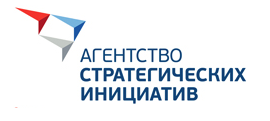 Отраслевая модельСоздание комфортной городской среды и модернизация коммунальной инфраструктурыРазделОбращение с твердыми коммунальными отходамиНазвание проектаМодернизация и строительство комплексной системы мусоросортировки и утилизации твердых коммунальных отходов на основе концессионного соглашенияСуть проекта Создание в регионе современной системы по сортировке, обезвреживанию и утилизации твердых коммунальных отходов без привлечения бюджетных средств. Предпосылки реализации проекта Необходимость совершенствования системы обращения с отходами Необходимость закрытия свалок, расчетный срок эксплуатации которых закончился Отсутствие в регионе мусороперерабатывающих комплексов или линий сортировки ТКО.Наличие пригодных земельных участков для реализации и строительства объектов Концессионного соглашенияОжидаемые результаты внедрения готового решенияОбработка ТКО в соответствии с действующим законодательством и их безопасное размещение, снижение негативного влияния свалок на окружающую средуУвеличение количества отходов, возвращаемых во вторичное использование Рекультивация существующих свалок и восстановление нарушенных земель, земля, «сэкономленная» за счет нераспространения экологического ущербаУвеличение «срока жизни» полигонов ТКО за счет применения современных технологийСоздание новых рабочих местУвеличение налоговых поступлений Основные вехи дорожной карты внедрения практикиФормирование стратегии совершенствования системы обращения с отходамиВыбор концессионера, заключение концессионного соглашенияПривлечение финансированияВыделение земельных участковОбеспечение контроля реализации проектаСдача в эксплуатацию и мониторинг показателейРегион-донорЧувашская Республика Участники реализации базовой практики ЗАО «Лидер» - Инициатор проекта, организатор финансированияЗАО «Управление отходами» - Концессионер при заключении Концессионного соглашения и его исполнительПравительство Чувашской Республики - Инициатор исполнения проекта на территории Чувашии. Создатель региональной нормативно-правовой базы.Министерство природных ресурсов и экологии Чувашской Республики - Концедент. Координатор проектаМинистерство строительства, архитектуры и жилищно-коммунального хозяйства Чувашской Республики.  Контроль и содействие практической реализации концессионного соглашенияНациональная ассоциация концессионеров и долгосрочных инвесторов в инфраструктуру – Информационно-аналитическое и методическое сопровождение реализации проектаВыгодополучатели Регион - Новая современная коммунальная инфраструктура – система переработки и утилизации (захоронения) твердых коммунальных отходов на территории гг. Чебоксары, Новочебоксарсск и Чебоксарского района Чувашской РеспубликиНаселение региона - Экологически безопасная система по обработке и захоронению ТКО, предотвращение вредного воздействия ТКО  на здоровье человека.Застрахованные лица НПФ - гарантированный	доход по концессионным облигациям по ставке «Инфляция +»Измеримые результаты реализации практики в Саратовской областиОбработано ТКО  в соответствии с действующим законодательством в 2016 г.,  - 468 644,00 м3Отобрано вторичных материальных ресурсов в  2016г. - 30%Закрыта крупнейшая свалка Чувашской Республики площадью 32 га Создано рабочих мест – более 300Затраты на реализацию проекта:Со стороны субъекта РФ затраты на реализацию проекта не предусмотрены. Проект реализуется только за счет привлечения частных инвестиций. Общая стоимость проекта и объем облигационного займа, размещенного на Московской бирже для реализации проекта, составляет 1,7 млрд. руб. руб.  Затраты на создание объектов концессионного соглашения в Чувашской Республики на 01.01.2017 г. составили:Проектирование, строительство и оборудование Мусороперегрузочной станции с элементами сортировки в г. Чебоксары мощностью не менее 150 000 тонн в год -767 696,49 млн.руб.Проектирование, строительство и оборудование Мусоросортировочного комплекса в г. Новочебоксарске мощностью не менее 150 000 тонн в год - 499 030,06 млн.руб.Список контактовИванов Максим Вениаминович, первый заместитель министра строительства, архитектуры и жилищно-коммунального хозяйства Чувашской Республики 8 (8352) 642225,  zhkh26@cap.ruСизов Юрий Сергеевич, Председатель Совета директоров ЗАО «Управление отходами», первый заместитель генерального директора ЗАО «Лидер» +7 (495) 280-05-65, u.sizov@leader-invest.ru  Бесшапов Павел Евгеньевич, Генеральный директор ЗАО «Управление отходами» + 7 (495) 280-05-60, besshapov@uo-system.ruБик Светлана Ивановна, Исполнительный директор Национальной ассоциации концессионеров и долгосрочных инвесторов в инфраструктуру +7 (499) 394-73-36, bik@investinfra.ru1.ЗАО «Лидер» (компания по управлению активами пенсионного фонда)Инициатор проекта, организатор финансирования2.ЗАО «Управление отходами»Концессионер при заключении Концессионного соглашения и его исполнитель. Организация, во владении и пользовании которой находятся объекты государственной собственности Чувашской Республики3.Правительство Чувашской РеспубликиИнициатор исполнения проекта на территории Чувашской Республики. Создатель региональной нормативно-правовой базы.4.Министерство природных ресурсов и экологии Чувашской РеспубликиКонцедент. Оперативный координатор проекта,  функции, контроля за исполнением Концессионного соглашения.5.Министерство строительства, архитектуры и жилищно-коммунального хозяйства Чувашской РеспубликиКонтроль и содействие практической реализации концессионного соглашения6.Национальная ассоциация концессионеров и долгосрочных инвесторов в инфраструктуруИнформационно-аналитическое, маркетинговое и методическое сопровождение реализации проекта.№ПоказательЗначение показателя1.Обработано ТКО в соответствии с действующим законодательством211,256 тыс. тонн (2015 – 2016 гг.);183,684 тыс. тонн в 2016 г.2.Увеличение в 2016 году количества отходов, возвращаемых во вторичное использование, в результате работы мусороперегрузочной станции с элементами сортировки в г. Чебоксары и мусоросортировочного комплекса г.НовочебоксарскВ результате обработки отобрано- макулатуры 1566 тонн (с начала эксплуатации объектов); в 2016 г. -1341 тонн- ПЭТ бутылки и прочие пластики 2120 тонн (с начала эксплуатации объектов); в 2016 г. – 1814 тонн- черных и цветных металлов в 2016 г. – 678 тонн; 803,7 тонн всего3.Экологически безопасное размещение ТКО. Снижение негативного влияния свалок на окружающую средуВ зоне действия концессии были закрыты ранее функционировавшие полигоны захоронения ТКО (3 шт.)4.Рекультивация существующих свалок и восстановление нарушенных земельОбщая площадь освобожденной от свалок территории в 2016 году составила 360,0 тыс. м2, ликвидирована 105 несанкционированных свалок и навалов мусора5.Земля, «сэкономленная» за счет нераспространения экологического ущербаВ среднем ежегодный рост площадей свалок составлял не менее 40 гектар, работа концессионных объектов в течение 25 лет позволит сохранить порядка 1000 гектар земли от размещения ТКО6.Увеличение «срока жизни» полигона ТКО за счет применения современных технологий обращения с отходамиМинимальные расчётные сроки эксплуатации двух карт полигона 40 лет7.Создание новых рабочих местБолее 2008.Увеличение налоговых поступлений в консолидированный бюджет Чувашской РеспубликиНа 48 млн руб. (за 2015 -2016 гг.)9.Реализация программ экологического просвещения населения Чувашской РеспубликиНа базе построенных объектов работает Центр компетенции по обращению с ТКО, где успешно проводятся занятия по экологической культуре, с разъяснением ответственности за производимые отходы для всех слоев населения. Филиалом заключены соглашения о взаимодействии с ведущими экспертными и образовательными организациями Республики. В 2016 году на концессионных объектах побывало свыше 2,5 тыс. человек, 30 делегаций из различных регионов России, а также гости и специалисты из Италии, Швеции, Германии, Испании, Южной Кореи, Казахстана и Таджикистана. 1.Проведение детального анализа и разработка бизнес-планаЗАО «Управление отходами»2.Подготовка  региональной нормативно-правовой базыПравительство Чувашской Республики3.Подготовка и проведение открытого конкурса на право заключения Концессионного соглашения.Правительство Чувашской Республики4.Строительство объектов коммунальной инфраструктуры системы переработки и утилизации (захоронения) твердых коммунальных отходов.  С 1 июля 2014г. - по настоящее времяФилиал ЗАО «Управление отходами» в Новочебоксарске5.Проведение информационно – разъяснительной работы с населением Чувашской Республики и другими целевыми аудиториями проекта. С 1 июля 2014г. по настоящее время на постоянной основеПравительство Чувашской Республики, ЗАО «Управление отходами», Национальная ассоциация концессионеров и долгосрочных инвесторов в инфраструктуру№Статья затратОбъем затрат1.Проектирование, строительство и оборудование Мусороперегрузочной станции с элементами сортировки в г. Чебоксары мощностью не менее 150 000 тонн в год                                                     767 696,49 млн.руб.2.Проектирование, строительство и оборудование Мусоросортировочного комплекса в г. Новочебоксарске мощностью не менее 150 000 тонн в год499 030,06 млн.руб№Наименование НПАДостигнутый принятием НПА результат1.Распоряжение Правительства Чувашской Республики № 583-p от 08 октября 2013 г. «О концессионном соглашении в отношении системы коммунальной инфраструктуры – межмуниципальной системы переработки и утилизации (захоронения) твердых бытовых отходов на территории Чувашской Республики»http://gov.cap.ru/laws.aspx?gov_id=17&id=163819&size=20Определен концедент, уполномоченный действовать от имени Чувашской Республики, а также основные условия концессионного соглашения2.Приказ Минприроды Чувашии от 27.05.2014 № 456 "О заключении концессионного соглашения в отношении системы коммунальной инфраструктуры - межмуниципальной системы переработки и утилизации (захоронения) твердых бытовых отходов на территории Чувашской Республики"http://gov.cap.ru/SiteMap.aspx?gov_id=4&id=20539961 июля 2014 года между концедентом Минприроды Чувашии и концессионером ЗАО «Управление отходами»  подписано концессионное соглашение3.Приказ Министерства природных ресурсов и экологии Чувашской Республики от 22.09.2016 № 1036 "Об утверждении территориальной схемы обращения с отходами производства и потребления, в том числе с твердыми коммунальными отходами, на территории Чувашской Республики"http://gov.cap.ru/UserFiles/orgs/GrvId_4/scan-160929-0001.pdfОпределены принципы, направления и механизмы реализации создания эффективной системы комплексного управления деятельностью в области обращения с отходами на территории Чувашской Республики 4.Постановление Государственной службы ЧР по конкурентной политике и тарифам от 20.12.2016г. №83-24/вhttp://gov.cap.ru/SiteMap.aspx?gov_id=68&id=1254255Установление тарифа на услугу по утилизации ТБО для потребителей ЗАО «Управление отходами» (Филиал ЗАО «Управление отходами» в г. Новочебоксарске) на 2017-2020 годыУстановление тарифа на услугу по утилизации ТБО для потребителей ЗАО «Управление отходами» (Филиал ЗАО «Управление отходами» в г. Новочебоксарске) на 2017-2020 годы№Ответственный 
(ФИО, должность)Телефон, электронная почта1.Иванов Максим Вениаминович Первый заместитель министра строительства, архитектуры и жилищно-коммунального хозяйства Чувашской Республики +7 (8352) 642225,  zhkh26@cap.ru2.Сизов Юрий СергеевичПредседатель Совета директоров ЗАО «Управление отходами», первый заместитель генерального директора ЗАО «Лидер»+7 (495) 280-05-65u.sizov@leader-invest.ru3.Бесшапов Павел ЕвгеньевичГенеральный директор ЗАО «Управление отходами»+ 7 (495) 280-05-60besshapov@uo-system.ru4.Малов Юрий Валерьевич Руководитель филиала ЗАО «Управление отходами» в Новочебоксарске +7(903)345-84-60 malov78@mail.ru5Бик Светлана ИвановнаИсполнительный директор Национальной ассоциации концессионеров и долгосрочных инвесторов в инфраструктуру+7 (499) 394-73-36, bik@investinfra.ruЭтап реализацииМероприятия этапаРезультат мероприятияИсполнители мероприятийОриентировочные срокиПредварительный этапРазработка и утверждение территориальной схемы по обращению с отходамиТерриториальная схема по обращению с отходами утверждена уполномоченным органом государственной власти субъекта РФ (по направлению деятельности)  Уполномоченный орган государственной власти субъекта РФ (по направлению деятельности)До проведения концессионного конкурсаПредварительный этапПодготовка пакета документов для проведения концессионного конкурса, включая проект концессионного соглашения, в котором определены состав и технико-экономические показатели требуемого объекта концессионного соглашения, а также бизнес-план (финансовая модель) проектаПодготовлена конкурсная документация, включая проект концессионного соглашения, в котором определены состав и технико-экономические показатели планируемого объекта концессионного соглашения, а также бизнес-план (финансовая модель) проекта Уполномоченный орган государственной власти субъекта РФ (по направлению деятельности)60 - 90 днейПредварительный этапСогласование параметров тарифного регулированияОпределены и согласованы в установленном порядке все параметры долгосрочного регулирования тарифов, включая метод регулирования тарифов, предельные минимальные и (или) максимальные значения критериев конкурса и деятельности концессионера Уполномоченный орган государственной власти субъекта РФ (по направлению деятельности)30 - 60 днейПредварительный этапПроведение экспертной оценки инвестиционной привлекательности планируемого объекта концессионного соглашения, а также специальных маркетинговых мероприятий по доведению информации о потребностях региона в планируемом объекте концессионного соглашения среди финансирующих организаций (для привлечения потенциальных участников конкурса)Потенциальные участники концессионного конкурса проинформированы о потребностях региона в планируемом объекте концессионного соглашения и его основных особенностяхУполномоченные органы государственной власти субъекта РФ (по направлению деятельности), Агентства развития субъектов РФ30 – 60  днейПредварительный этапОрганизация и проведение конкурса в отношении объекта концессионного соглашенияКонкурс проведён и завершён. По итогам конкурса определён участник, с которым субъект РФ имеет право заключать концессионное соглашениеПравительство субъекта РФ, Конкурсная комиссияВ соответствии с процедурами конкурсаПредварительный этапПодписание концессионного соглашения по итогам конкурсаКонцессионное соглашение подписано, в нём определены обязательства Концедента и КонцессионераКонцедентКонцессионерСрок подписания концессионного устанавливается в конкурсной документации и указывается в сообщении о проведении конкурсаПредварительный этапПодготовка, утверждение и реализация совместного плана действий по проведению информационно-разъяснительной работы с различными целевыми аудиториями концессионного проекта для минимизации публичных и институциональных рисков (население, общественные организации и экспертные сообщества, представители региональных органов власти и надзора, СМИ)Утверждён План действий по проведению информационно-разъяснительной работы Целевые аудитории концессионного проекта обладают объективной базовой и текущей информацией Создан механизм постоянного мониторинга и информационного-аналитического сопровождения проекта (например, в форме Межведомственной рабочей группы)Совместно Концедент и Концессионер с привлечением  всех заинтересованных органов, организаций, сообществ и лиц (в соответствии с утверждённым Планом)На постоянной основеПрединвестицион-ный этапВыделение земли, оформление разрешительной документации, заключение договоров аренды Заключены договоры аренды земли и получена вся разрешительная документация для осуществление деятельности концессионера и исполнения обязательств по концессионному соглашениюКонцедент, КонцессионерОрганы субъекта РФ, осуществляющие регулирование имущественных отношенийДоговоры аренды земельных участков должны быть заключены в течение 60 рабочих дней со дня подписания концессионного соглашения, если иные сроки в концессионном соглашении не установленыОрганизация финансирования проекта Организация и проведение финансового закрытия проекта, которое включает:определение типа и состава финансирующих организаций,согласование основных условий финансирования проекта (объёмы процентные ставки, графики), согласование плана действий финансирующих организаций,прохождение установленных процедур по организации финансирования проектов прохождение кредитного комитета в банках, заключение договоров и кредитных линиях, регистрация эмиссии ценных бумаг в Банке России, прохождение процедуры листинга на бирже, размещение ценных бумаг)Пакет подписанных и утверждённых документов по финансированию концессионного проектаКонцессионер совместно с финансирующими организациями60 - 90 днейИнвестиционный этапУтверждение инвестиционной программы Концессионера и долгосрочные тарифыУтверждена инвестиционная программа Концессионера и тарифыКонцедент, органы местного самоуправления, органы тарифного регулированияВ зависимости от состава объектов концессионного соглашенияИнвестиционный этапПроектирование, строительство/ модернизация и ввод в эксплуатацию объектов концессионного соглашения, закупка оборудованияСпроектированы, построены/модернизированы и введены в эксплуатацию все объекты концессионного соглашенияКонцессионерВ зависимости от состава объектов концессионного соглашенияИнвестиционный этапПолучение экспертиз, лицензий и иных разрешительных документов; оформление построенных объектов в собственность субъекта РФПолучены все необходимые разрешительные документы (экспертизы, лицензии и др.); объекты концессионного соглашения оформлены в собственность субъекта РФКонцессионерКонцедентВ зависимости от состава объектов концессионного соглашения5. Эксплуатационный этап 5.1.Оказание услуг потребителям в соответствии с обязательствами Концессионера по концессионному соглашению.5.2.Возврат привлечённых средств в соответствии с обязательствами Концессионера перед финансирующими организациями (банки, негосударственные пенсионные фонды). Реализация концессионного соглашения в соответствии с финансовой моделью проекта, исполнение концессионером принятых на себя обязательств по концессионному соглашению, а также по привлечённым инвестициям.КонцессионерВ зависимости от срока действия концессионного соглашения и обязательств Концессионера по возвратности привлечённых средств